Name________________________________________________   Period____P/W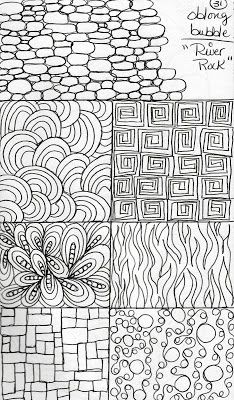 Elements of Art: What you NEED to create a work of art. 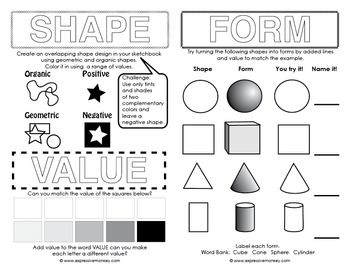 1________Line____________________ A continuous mark made by a moving point. 2_______shape______________________an enclosed area made by connecting the ends of lines. Shapes are flat and 2 dimensional3_______form____________________ 3-Dimensional Artwork like sculptures  -OR-   Represents 3D by including highlights and shadows in a drawing. 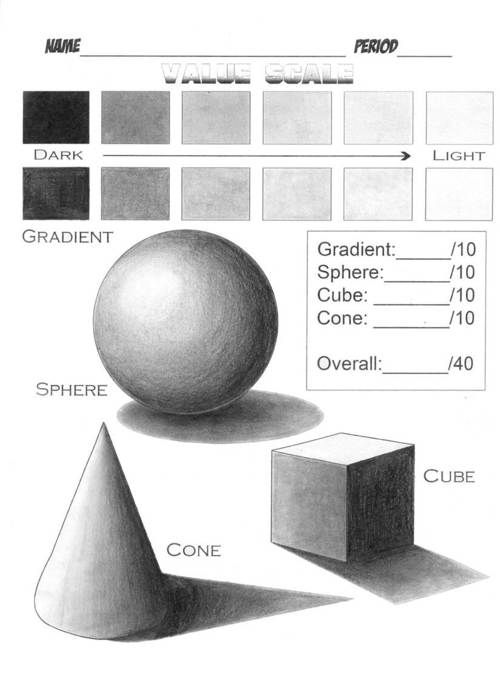 4________value_________________________the lightness or darkness of a color. 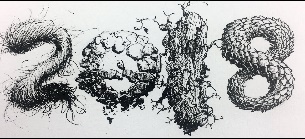 5_______texture____________________________represents the way a surface feels or looks like it would feel. 6_______color______________________________represents the 12 Hues on the color wheel: R, RO, O, YO, Y, YG, G,BG,B,BV,V,RVHue= name of the color              Intensity- how bring or vivid the color is 	Value- the lightness or darkness of the color7______space_____________________ the distance around objects. Represents depth by layering objects or making objects appear close or far away from you.  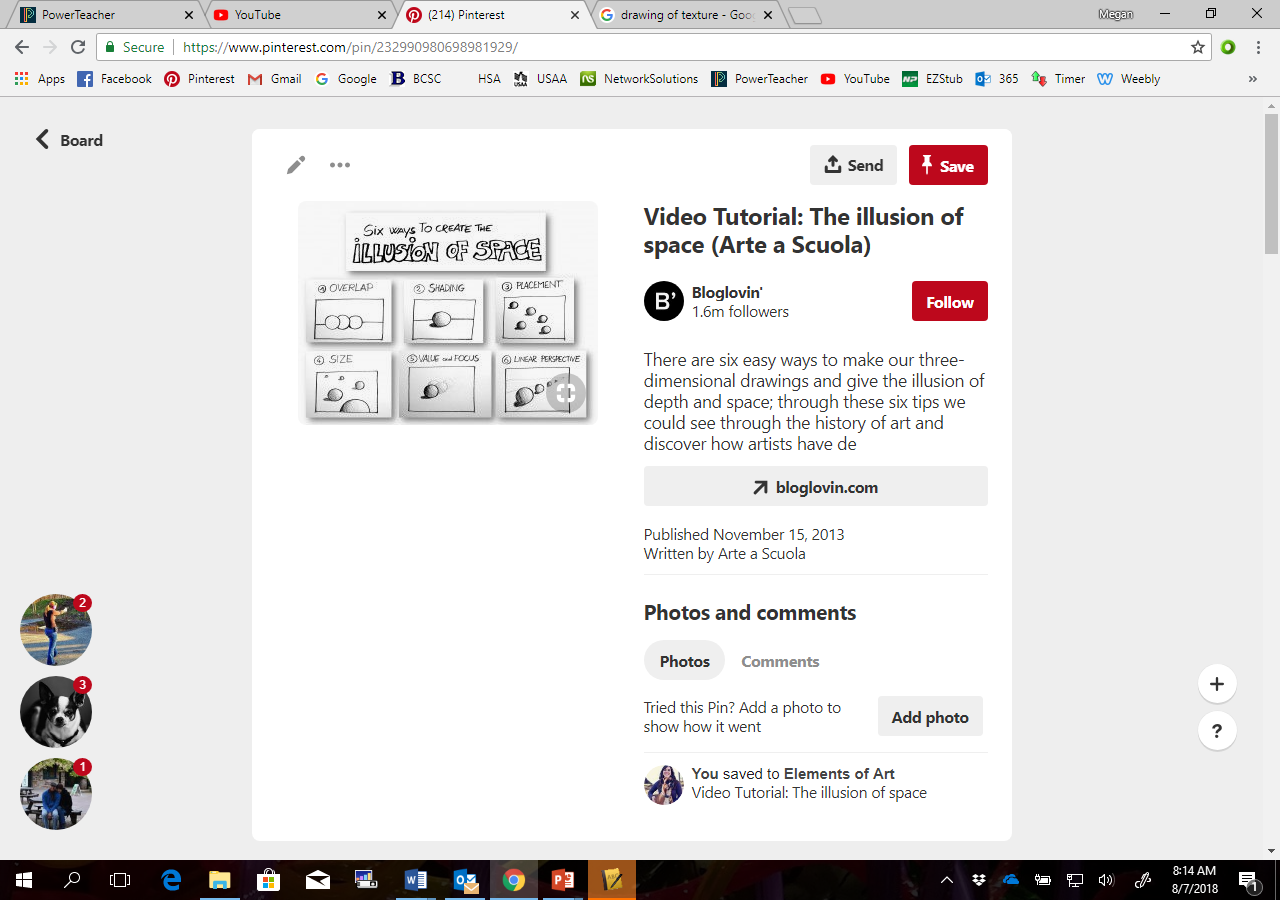 Background: objects appear smaller and far awayMiddle ground: objects are in the middle area of the artworkForeground: objects are larger and more detailed *Think of strategy to help you memorize the Elements of Art*Large    	  Furry   	Cats    		Sit    		Very    		Still    		TodayLine	Form		Color		Shape		Value		Space		TexturePrinciples of Art: What you SEE within the design of the art.         *Remember: BUMPERCars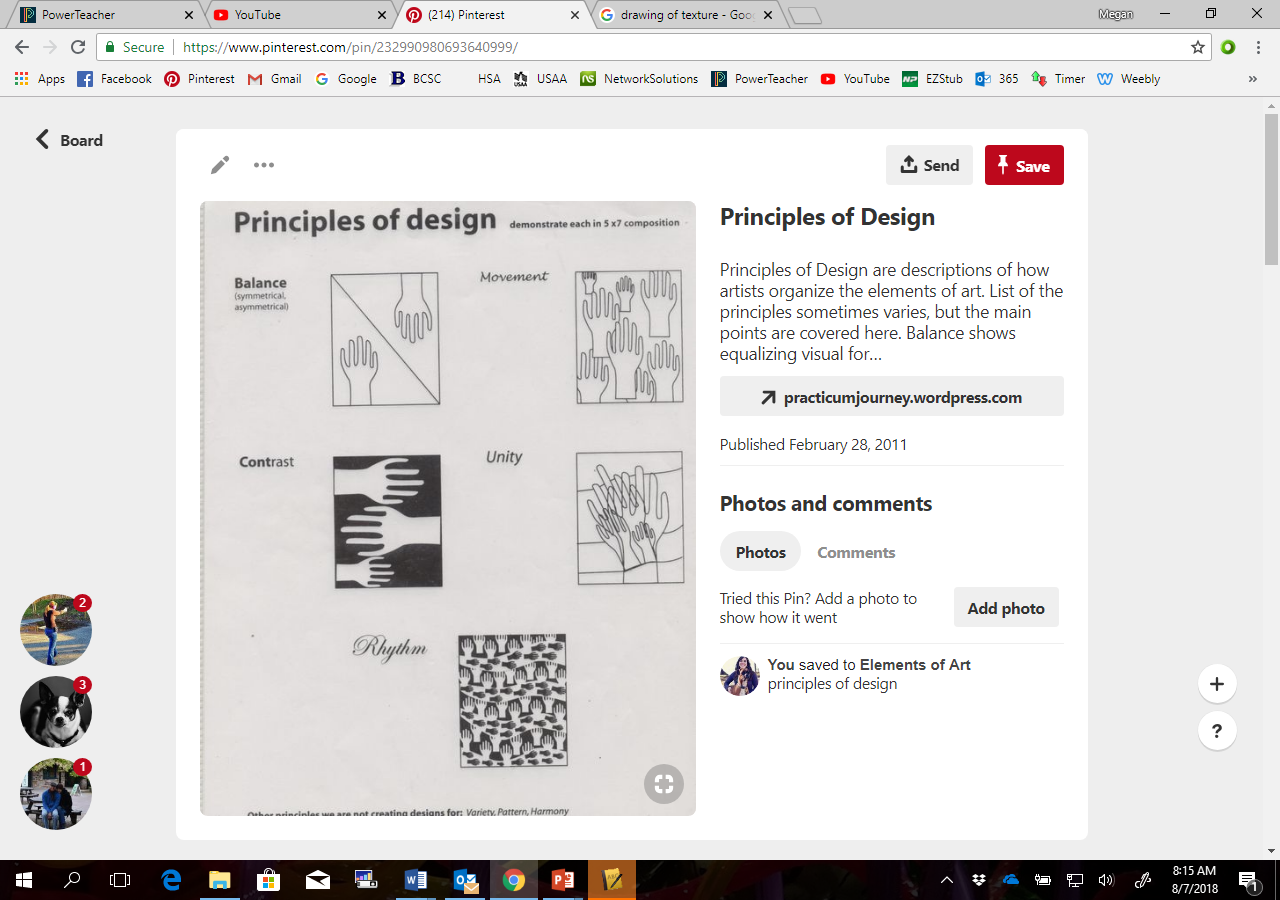 1________balance__________________________ a sense of stability in the body of work by filling the space equally.2________unity________________________ using similar elements to show a thought out plan. Keeping the artwork simple.3________movement__________________________When your eye follows the lines throughout the artwork.4_________pattern_______________________decorates the surfaces with planned, repeated units of design. 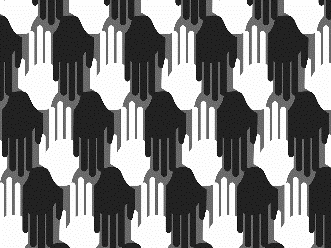 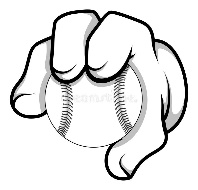 5________emphasis________________________the focal point that stands out.6_______rhythm______________________________the visual beat of the artwork. 7______contrast_______________________________refers to opposites to catch the viewers eye because of the strong differences in the elements. 